ANEXO I“BOLSA MINORU SAKATE PARA JOVEM DESTAQUE”Ano Rotário 2022-23Formulário de Demonstração de Interesse do Candidato	INFORMAÇÕES PESSOAIS 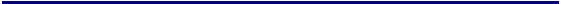 DADOS PESSOAIS:Nome:________________________________________________________________Data de Nascimento:___/____/____ Cidade: _________________________ UF: ____RG:_____________________________ CPF:________________________________Endereço:_____________________________________________________________Bairro:____________________CEP:_______________Cidade:__________________Telefones: Residencial: _________________ Celular:_________________________E-mail: _________________________ Rede social:_____________________________Mora sozinho(a) / com os pais/ outros: ______________________________________Nome do pai: __________________________________________________________RG:___________________________ CPF:__________________________________Profissão:____________________________Telefones:________________________E-mail: ___________________________ Rede social: __________________________Nome da mãe: _________________________________________________________RG:____________________________ CPF:________________________________Profissão:_____________________________Telefones:________________________E-mail: _________________________ Rede social:_____________________________Informações RotáriasRotary Club patrocinador: ________________________________________________Tem rotariano na família?NÃO (    )SIM  (    )  indicar nome, parentesco e Clube que é associado: ___________________________________________________________________O(a) candidato(a) faz parte ou já fez do Interact, Rotaract, ou já esteve envolvido(a) com atividades rotárias como RYLA, intercambio de jovens, etc...? Se afirmativo, informar os detalhes: ______________________________________________________________________________________________________________________________________________________________________________________________________Participou de algum tipo de seleção no Clube para ser indicado(a)?NÃO (    )SIM  (    )  informe como foi o processo:______________________________________________________________________________________________________________________________________________________________DADOS ESCOLARES/ PROFISSIONAISFaculdade / Curso: _____________________________________________________Ano de ingresso:__________  Qual ano ou período cursa atualmente? _____________Quando está prevista a conclusão ou quando concluiu o curso? _________________Tem algum curso complementar?  ________________________________________Está fazendo estágio ou já fez? Onde? _____________________________________Se já trabalha, qual a sua ocupação? ______________________________________Qual é o seu conhecimento em línguas estrangeiras? Inglês: (  ) básico (  ) intermediário (  ) avançado (  ) fluenteOutro idioma _________________(  ) básico (  ) médio (  ) avançado (  ) fluenteOutro idioma _________________(  ) básico (  ) médio (  ) avançado (  ) fluenteRESTRIÇÕES: Alimentares:________________________________________________________Alergias (medicamentos, picadas de insetos, alimentos, pó, animais):___________Acessibilidade: ______________________________________________________INTERESSES/ PASSATEMPOVocê participa de atividades extracurriculares, projetos, equipes esportivas e ou programas com atividades de responsabilidade social, tais como: grupos de Jovens ligados a igrejas ou entidades filantrópicas, Rotaract, Bandeirantes ou Movimento Escoteiro, ação voluntária em atividades organizadas por entidades comunitárias legalmente instituídas ou organizações não governamentais? Descreva a(s) atividades desenvolvidas:_____________________________________________________________________________________________________________________________________________________________________________________________________________________________________________A qual(is) atividade(s) se dedica no seu tempo livre: __________________________________________________________________________________________________________________________________________________________________________________________________Pratica algum esporte? Qual(is)? _______________________________________________________________________________________________________________________________________________________________________________________________Já viajou para o exterior? (local, ano, período de tempo, razão da viagem...)_______________________________________________________________________________________________________________________________________________________________________________________________________________SOBRE O INTERCÂMBIOCitar em qual(is) país(es) você gostaria de realizar o intercâmbio, listando por ordem de preferência (até 5 países): (isso não garante vaga nos países listados) 1. _____________________________2. _____________________________ 3. _____________________________ 4. _____________________________5. _____________________________Em qual período do ano você pretende realizar intercâmbio (meses)? _________________________________________________________________Qual sua disponibilidade de tempo para realização do Intercâmbio? (dias, semanas, meses) _______________________________________________________________Qual é o motivo do seu interesse pelo intercâmbio de Serviços às Novas Gerações? (assinale quantas opções achar necessário)(   ) cultural  (   ) lazer  (   ) vocacional  (   ) aperfeiçoamento do idioma  (   ) voluntariado (     ) outros Citar: ____________________________________________O seu interesse é manter contato com: (assinale quantas opções achar necessário)( ) Universidade ( ) Empresa Privada ( ) Entidade Pública ( ) outros. Citar:_________________________________________________________________O que você mais gostaria de aprender durante esta experiência?_____________________________________________________________________________________________________________________________________________________________________________________________________________________________________________Faça uma explanação de suas expectativas e interesse junto a este intercâmbio e por qual razão você acha que deve ser selecionado como Bolsista de intercâmbio no programa NGSE._______________________________________________________________________________________________________________________________________________________________________________________________________________________________________________________________________________________________________________________________________________________________________________________________________________________________________________________________________________________________________________________________________________________________________Seu Rotary Club Patrocinador têm condições de oferecer um estágio para o jovem estrangeiro que vem em contrapartida de sua experiência pretendida? (   ) SIM  (   ) NÃO Em caso afirmativo, relacione abaixo as empresas ou profissionais disponíveis.__________________________________________________________________________________________________________________________________________________________________________________________________________________________________________________________________________________________________________________________________________________________________________________________________________________________________________________________________________________________Seu Rotary Club Patrocinador ou seus familiares tem condições de oferecer oportunidade de trabalho voluntário para o jovem estrangeiro que vem em contrapartida de sua experiência pretendida? (   ) SIM  (   ) NÃO Em caso afirmativo, relacione abaixo entidades disponíveis.__________________________________________________________________________________________________________________________________________________________________________________________________________________________________________________________________________________________________________________________________________________________________________________________________________________________________________________________________________________________Quantas pessoas residem com você: (listar nomes, idade e parentesco) :_____________________________________________________________________________________________________________________________________________________________________________________________________________________________________________Relacionar a renda familiar bruta de todos os membros da família e juntar comprovante das mesmas_____________________________________________________________________________________________________________________________________________________________________________________________________________________________________________Caso seja comprovado a não veracidade dos dados apresentados e renda familiar, o candidato estará desligado do PROGRAMA.  Por fim, declaro estar ciente de que estarei sempre sob o patrocínio, supervisão e responsabilidade do Rotary, concordando em respeitar as regras estabelecidas para o Processo Seletivo e participação no Programa.DATA:____/____________/______             ANEXO 2TERMO DE COMPROMISSO DO ROTARY CLUB PATROCINADOR/HOSPEDEIRO (NOME DO PRESIDENTE DO ROTARY) e (NOME DO OFICIAL DE INTERCÂMBIO DO ROTARY), respectivamente na qualidade de Presidente e Oficial de Intercâmbio do Rotary Club de (NOME DO CLUBE DE ROTARY), comprometem-se, em nome do referido Clube, a hospedar um jovem estrangeiro por período de tempo igual ao que o jovem candidato indicado pelo Clube venha a desfrutar no seu intercâmbio - podendo variar de 3 semanas a 3 meses. Declaramos, ainda, estar cientes das responsabilidades que assumimos como Clube Hospedeiro, sendo as principais:Estar Certificado, conforme disposto no Código de Conduta de Certificação de Rotary International;Antes da chegada do jovem/ grupo ao Brasil, nomear um Conselheiro que irá acompanhar o jovem durante todo o seu Programa;Providenciar pelo menos uma Família Hospedeira, que receberá o jovem pelo período de duração do seu intercâmbio e que esteja disposta a participar do Programa, tendo sido previamente entrevistada e visitada, não podendo ser a família do Jovem Destaque; Acompanhar e orientar a(s) Família(s) Hospedeira(s) quanto à sua participação no Programa e ao tratamento que devem dedicar ao jovem;Convidar o jovem a participar de reuniões ordinárias e festivas promovidas pelo Clube, ou qualquer outro evento rotário de seu interesse, assumindo, desde logo, a responsabilidade de arcar com eventuais custos de alimentação, transporte e outras atividades culturais e sociais;Colaborar na organização da recepção do jovem/grupo, bem como das atividades e visitas profissionais, vocacionais e de voluntariado;Oportunizar ao jovem passeios e visitas turísticas/culturais, a fim de apresentar o nosso Distrito e enriquecer o seu intercâmbio;Dedicar atenção ao jovem, convidando-o a falar do seu país ou sobre a sua experiência no Intercâmbio, pelo menos uma vez durante o Programa;Assistir o jovem e sua Família Anfitriã nas emergências médicas, tanto no aspecto físico e emocional, quanto financeiro, se necessário. Além disso, acompanhar todos os procedimentos burocráticos, com assessoria da equipe distrital do NGSE e do(a) Governador(a) do Distrito;Amparar o jovem em todas as dificuldades, proporcionando-lhe oportunidades para que desenvolva convívio com nossa sociedade;Transmitir às gestões que se seguirem a responsabilidade assumida, para que as futuras diretorias possam honrar o compromisso ora assumido pelo Clube.Dados do Presidente do Rotary Club PatrocinadorPresidente atual RC PatrocinadorPresidente eleito RC PatrocinadorOficial de Intercâmbio RC PatrocinadorCandidatoPai (ou responsável)Mãe (ou responsável)Nome: _______________________________________________________________ Endereço Completo: ____________________________________________________E-Mail: _______________________________________________________________Telefone Celular/ residencial: ______________________________________________Dados do Oficial de Intercâmbio do Rotary Club PatrocinadorData:___/_____________/_____Presidente atual    Presidente eleito Oficial de Intercâmbio Oficial de Intercâmbio 